Emojis und Vokabeln- Wie heißt das?Tiere und Natur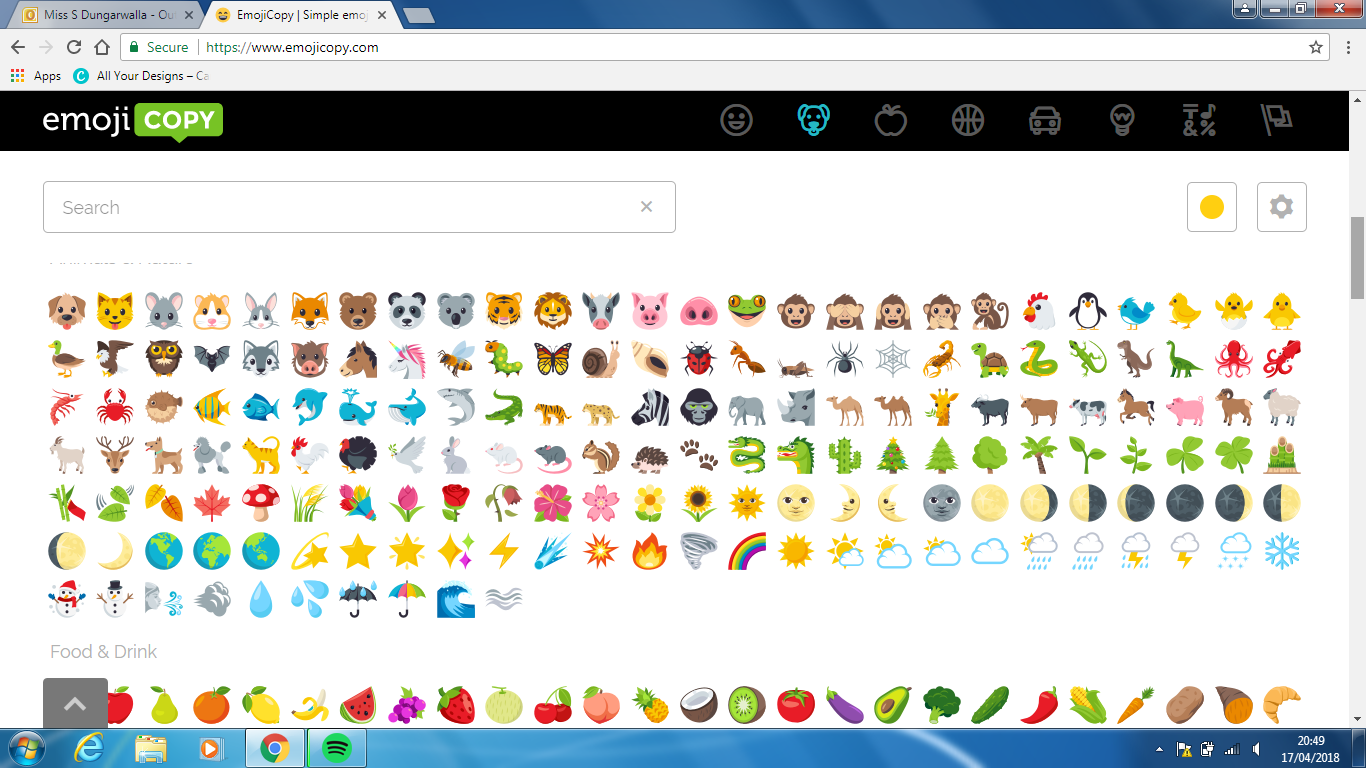 Essen und Trinken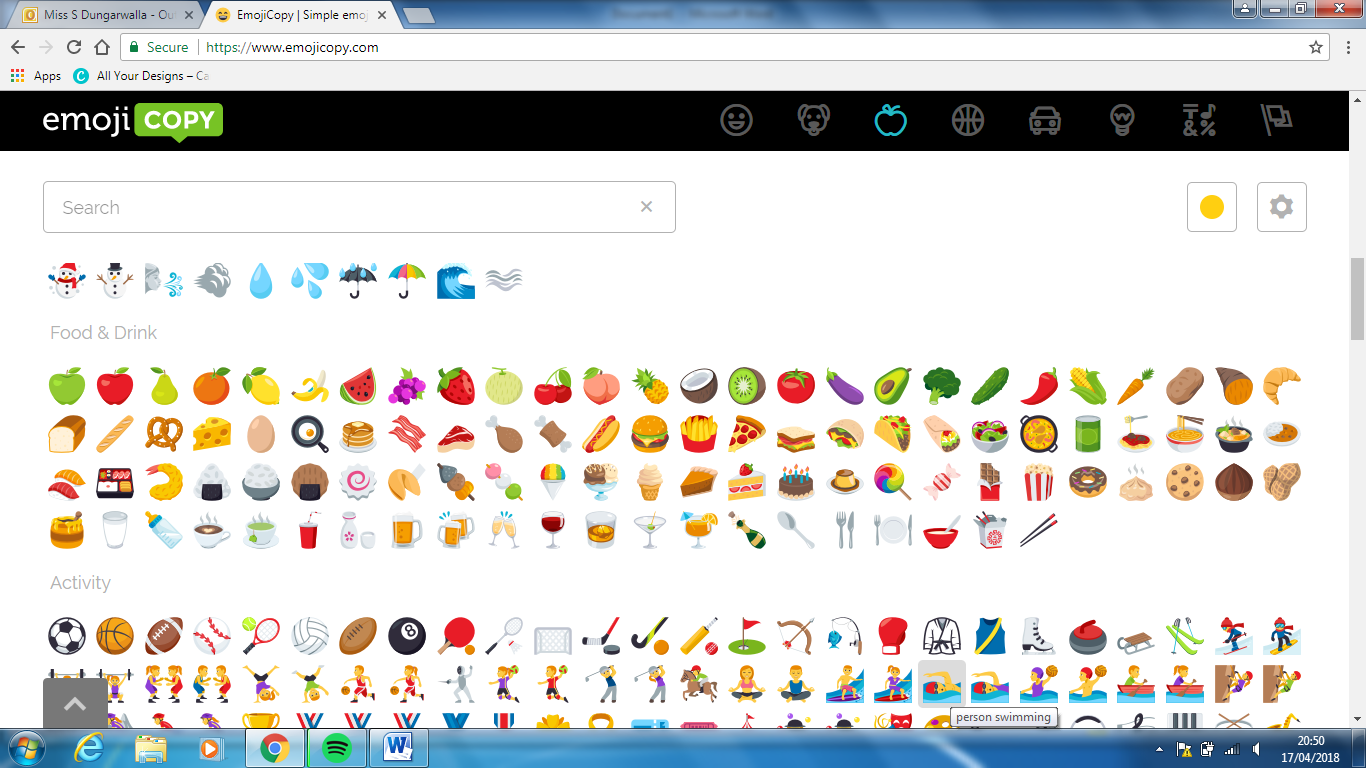 Die Freizeit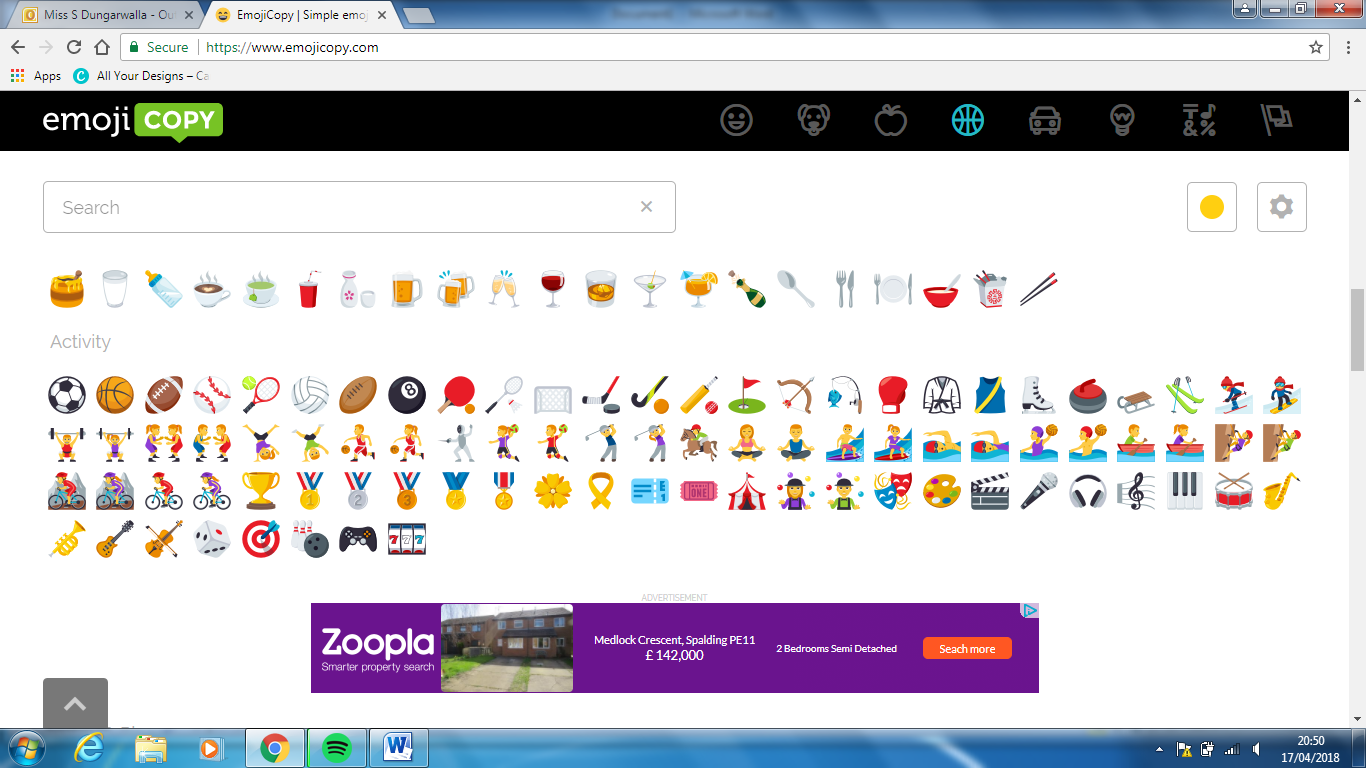 Urlaub und Verkehrsmittel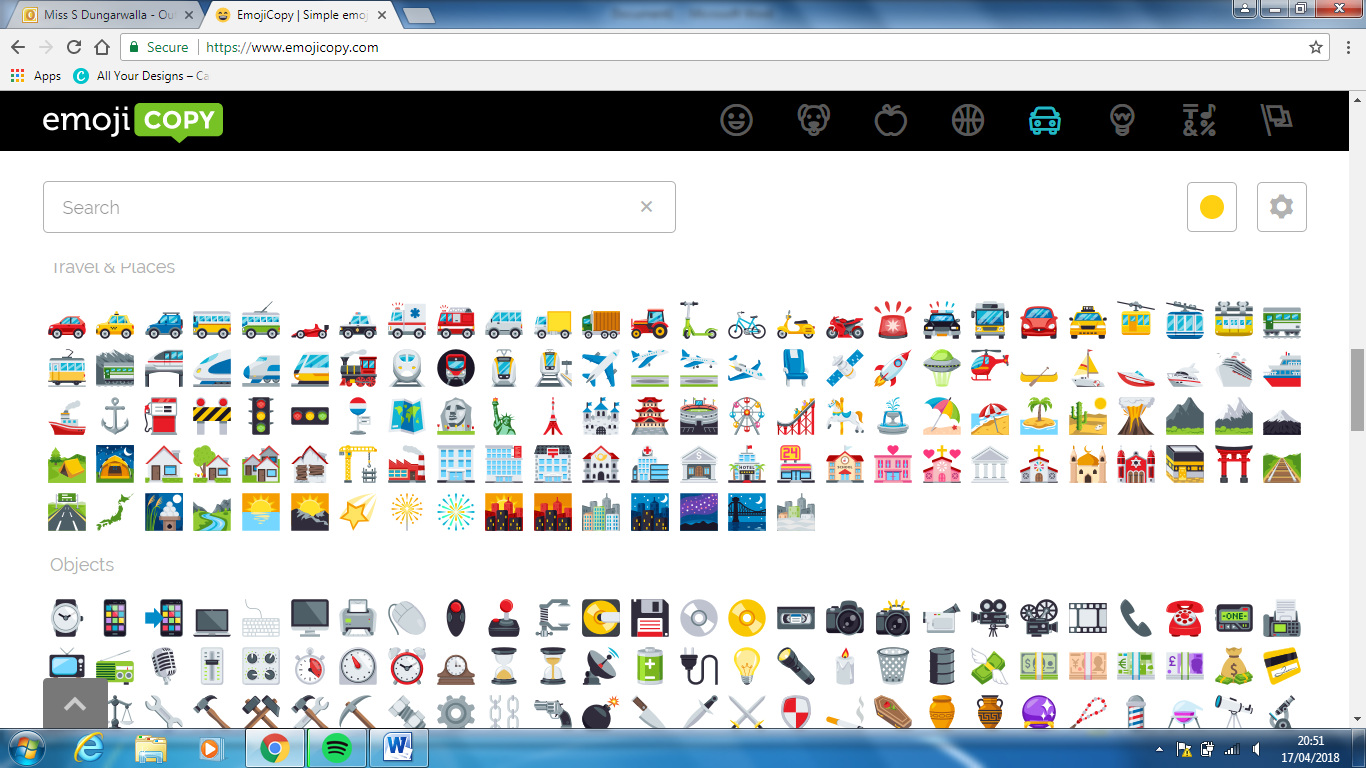 Leute, Smileys und Kleidung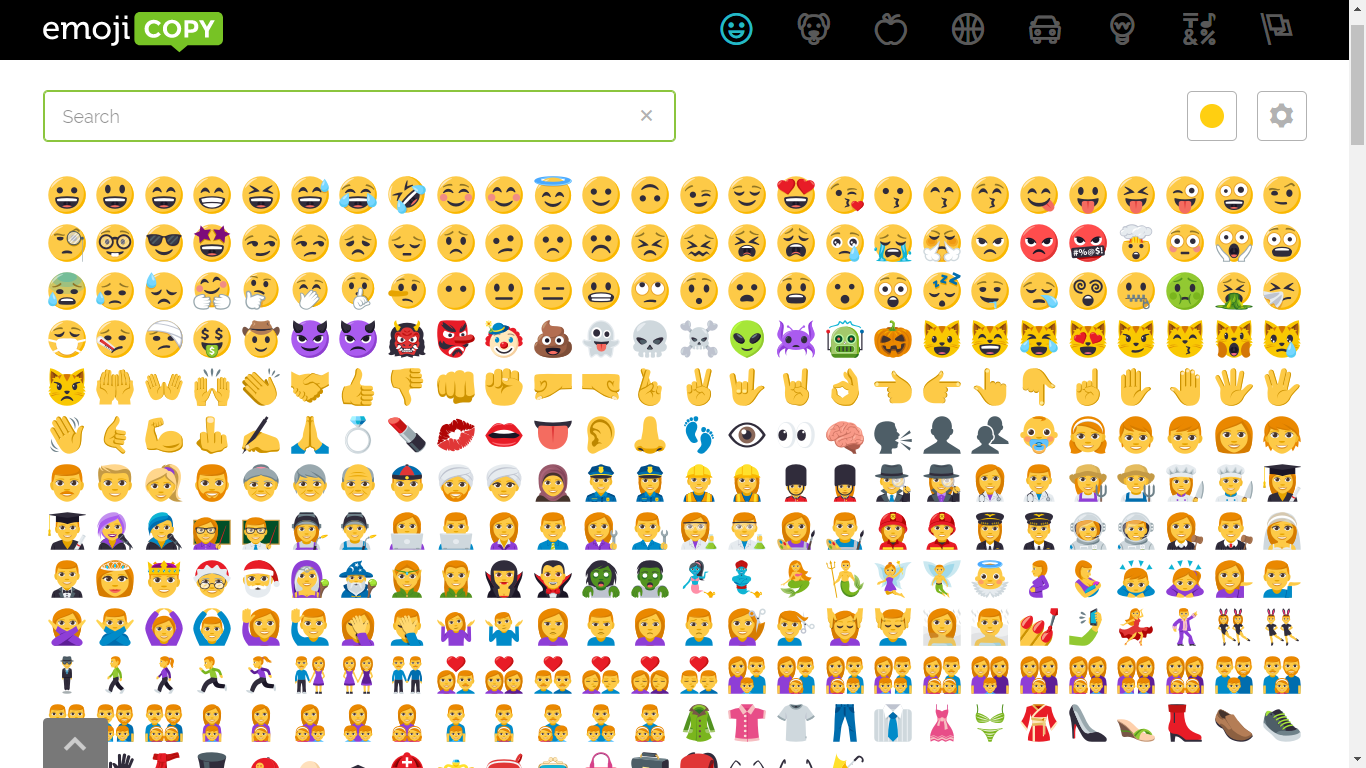 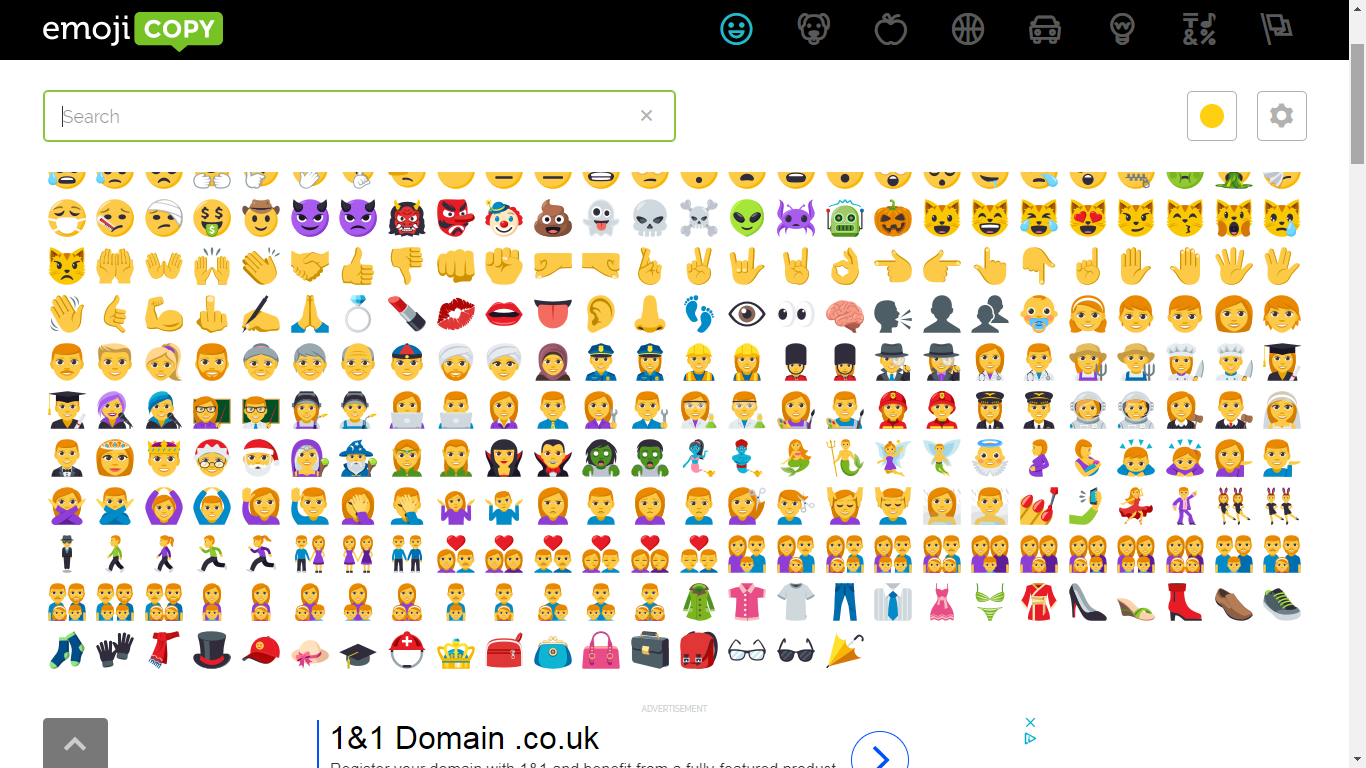 